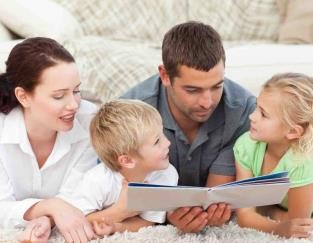 Советы для родителей